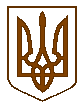 УКРАЇНАБілокриницька   сільська   радаРівненського   району    Рівненської    областіВ И К О Н А В Ч И Й       К О М І Т Е Т     РІШЕННЯвід  14  грудня  2017 року                                                                                № 221                                                                                 Про виконання плану роботи за 2017 рік та затвердження плану роботивиконавчого комітету на 2018 рікЗаслухавши та обговоривши інформаційну довідку т.в.о. секретаря виконавчого комітету О.Казмірчук про хід виконання плану роботи виконкому за 2017 рік, врахувавши пропозиції членів виконавчого комітету, окресливши план дій та важливі завдання виконкому на 2018 рік,  з метою продуктивної роботи виконавчого комітету в межах визначених діючим законодавством повноважень, відповідно до ст. 34, 35 Тимчасового регламенту роботи виконавчого комітету, на підставі ст. 27 – 40, ст. 52. Закону України «Про місцеве самоврядування в Україні»,  виконавчий комітет Білокриницької сільської ради     ВИРІШИВ:Інформацію т.в.о. секретаря виконавчого комітету про виконання плану роботи виконавчого комітету Білокриницької сільської ради за 2017 рік – взяти до уваги.План роботи виконкому за 2017 рік вважати виконаним.Затвердити план роботи виконкому на 2018 рік  згідно з додатком.Рекомендувати головам постійних комісій, депутатам сільської ради, керівникам підприємств, установ та організацій, що функціонують на території ради, приймати участь в підготовці та розгляді питань плану роботи виконавчого комітету.Т.в.о. секретарю сільської ради О.Казмірчук, - продовжити роботу, щодо оприлюднення проектів рішень та рішень виконавчого комітету сільської на офіційному веб-сайті сільської ради у встановлені законом терміни.Членам виконавчого комітету посилити контроль за виконанням плану роботи виконкому на 2018 рік відповідно до визначених повноважень та покладених обов’язків. Про хід виконання рішення доповісти на засіданні виконкому у грудні 2018 року.Контроль за виконанням даного рішення покласти на т.в.о. секретаря виконавчого комітету О. Казмірчук.Сільський голова                                                                                   Т.Гончарук                                                                                                                                                                       Інформаційна довідка про виконання плану роботи виконавчого комітету Білокриницької сільської ради за 2017 рік    Виконавчий комітет Білокриницької сільської ради – є виконавчим органом Білокриницької сільської ради, який утворений радою на строк її повноважень для здійснення організаційно-правового, інформаційного, аналітичного, матеріального і технічного забезпечення діяльності ради, її органів та депутатів, сприяє взаємодії і зв’язку сільської ради з територіальною громадою, посадовими особами місцевого самоврядування, керівниками підприємств, установ та організацій, що функціонують на території ради  .Виконавчий комітет Білокриницької сільської ради VIІ скликання, утворений рішенням сесії Білокриницької сільської ради від 11.11.2015 р. за  № 6. До складу виконавчого комітету входить 9 членів. Головним завданням, над яким працював виконавчий комітет Білокриницької сільської ради протягом 2017 року, - реалізація інтересів територіальної громади в межах Конституції та законів України, направлених на виконання делегованих виконавчою владою повноважень для підтримки на належному рівні життєдіяльності громади, створення сприятливого середовища для праці, бізнесу, відпочинку і покращення добробуту громадян, підвищення рівня довіри до сільської влади.Виконавчий комітет Білокриницької сільської ради протягом 2017 року працював відповідно до рішення виконкому від 15.12.2016 року №213 «Про виконання плану роботи за 2016 рік та затвердження плану роботи виконавчого комітету на 2017 рік».Планування здійснювалося згідно з Регламентом роботи виконавчого комітету (на квартал). У перспективному плані відображалися актуальні питання соціально-економічного розвитку сіл сільської ради, зазначалися основні організаційно-масові заходи.       При плануванні роботи враховувались пропозиції сільського голови, секретаря виконавчого комітету, членів виконавчого комітету, доручень голови Рівненської райдержадміністрації, поточні проблемні питання, що виникають в процесі діяльності сільської ради і потребують більш детального вивчення.       Відповідно до плану роботи протягом 2017 року проведено 12 чергових засідань виконавчого комітету, на яких прийнято всього 228 рішень.Протягом звітного періоду, згідно плану роботи, відбулося 12 засідань виконкому, на яких прийнято 228 рішень, із них:з питань присвоєння поштових адрес – 71 звернення;з питань газифікації садови, житлових будинків і споруд – 35 звернень;з питань переведення садових будинків у житлові – 29 звернень;з питань делегованих повноважень – 25 звернення;з питань водопостачання житлових будинків і квартир – 1 звернення;з питань контролю за документами органів влади вищого рівня – 19 звернень;з питань охорони дитинства і захисту прав дітей – 1 звернення;з питань погодження режимів роботи магазинів – 4 звернення;з питань надання додаткових пільг учасникам АТО та членам їх сімей – 4 звернення;з питань надання дозволів на виконання робіт – 3 звернення;звіти членів виконавчого комітету – 5;власні рішення – 31.У відсотковому співвідношенні найбільшу частину прийнятих рішень складають рішення:з питань присвоєння поштових адрес – 31, 14%;з питань газифікації садови, житлових будинків і споруд – 15,35%;з питань переведення садових будинків у житлові – 12,71%;з питань водопостачання житлових будинків і квартир – 0,43%з питань контролю за документами органів влади вищого рівня – 8,33%;з питань охорони дитинства і захисту прав дітей –0,43%;з питань погодження режимів роботи магазинів – 1,75%;з питань надання додаткових пільг учасникам АТО та членам їх сімей – 1,75%з питань надання дозволів на виконання робіт – 1,31%;звіти членів виконавчого комітету – 2,19%;власні рішення – 13,59%.Слід відмітити, що на засіданнях виконавчого комітету розглянуті практично всі питання, що стосуються статей 27 – 40 Закону України «Про місцеве самоврядування в Україні». Основними питаннями розгляду були:Про виконання делегованих повноважень щодо вирішення питань адміністративно-територіального устрою (ст. 37 Закону України «Про місцеве самоврядування в Україні»).Про виконання делегованих повноважень органів виконавчої влади у сфері культури  (ст. 32 Закону України «Про місцеве самоврядування в Україні»).Про виконання делегованих повноважень  у сфері житлово-комунального господарства, побутового, торгового обслуговування, громадського харчування, транспорту і зв’язку.Про виконання делегованих  повноважень органів виконавчої  влади у галузі будівництва.Про виконання делегованих повноважень у сфері регулювання земельних відносин та охорони навколишнього природного середовища (ст. 33 Закону України «Про місцеве самоврядування в Україні»).Про виконання делегованих повноважень у сфері соціального захисту населення (ст. 34 Закону України «Про місцеве самоврядування в Україні»).Про стан виконання делегованих повноважень в галузі оборонної роботи (ст. 36 Закону України «Про місцеве самоврядування в Україні»).Про виконання делегованих повноважень в галузі бюджету, фінансів і цін (ст. 28 Закону України «Про місцеве самоврядування в Україні»).Про виконання делегованих повноважень у сфері фізкультури та спорту (ст. 32 Закону України «Про місцеве самоврядування в Україні»). Про виконання делегованих повноважень у сфері соціально-економічного і культурного розвитку, планування та обліку (ст. 27 Закону України «Про місцеве самоврядування в Україні»).Про виконання делегованих повноважень органів виконавчої влади щодо забезпечення законності, правопорядку, охорони прав, свобод і законних інтересів громадян (ст. 38 Закону України «Про місцеве самоврядування в Україні»).Про виконання делегованих повноважень органів виконавчої влади у сфері медицини  (ст. 32 Закону України «Про місцеве самоврядування в Україні»).          Про організацію роботи з питань забезпечення розгляду звернень громадян.Про затвердження видів  суспільно-корисних робіт та перелік об’єктів для відбування  в 2017 році громадських робіт, призначених рішенням суду для порушників та засуджених. Про затвердження заходів щодо підготовки та відзначення Дня вшанування учасників бойових дій на території інших держав та 28-ї річниці  виведення військ з Республіки Афганістан.Про затвердження плану заходів щодо відзначення 100-річчя подій  Української революції 1917-1921 років та  вшанування пам’яті її учасників на період  до 2021 року на території Білокриницької сільської ради.Про затвердження мобілізаційного плану Білокриницької сільської ради на 2017 рік.Про роботу комісії з профілактики  правопорушень серед неповнолітніх  та молоді по Білокриницькій сільській раді.Про стан виконавчої дисципліни щодо виконання документів органів влади вищого рівня.Про затвердження заходів щодо проведення щорічної акції «За чисте довкілля» та Дня благоустрою території населених пунктів сільської ради.Про  заходи щодо профілактики африканської чуми свиней.Про стан профілактики захворювання на сказ по Білокриницькій сільській раді.Про постановку на квартирний облік.Про підготовку та відзначення 72-ї річниці Дня перемоги над нацизмом у Другій світовій війні, Дня пам’яті та примирення.Про план заходів щодо забезпечення додержання прав осіб з інвалідністю на території Білокриницької сільської ради.Про роботу адміністративної комісії на території Білокриницької сільської ради.   Про план заходів на території Білокриницької сільської ради у зв’язку з 85-ми роковинами Голодомору 1932-1933 років в Україні.Про заходи щодо попередження виникнення  пожеж на території Білокриницької сільської ради в  пожежонебезпечний весняно-літній період 2017 року.       Про виконання планів роботи виконавчого комітету та їх затвердження. Про заходи щодо посилення боротьби із злочинністю.Про організацію оплачуваних громадських робіт у 2017 році.Про план заходів із відзначення 21-ї річниці  Конституції  України.Про стан надходження місцевих податків та зборів.Про організацію відзначення  26-ї  річниці незалежності України.Про запровадження карантинного режиму по амброзії полинолистій на  території  Білокриницької сільської ради.Про план заходів із вшанування подвигу учасників Революції Гідності та увічнення пам’яті Героїв Небесної Сотні на період до 2020 року.Про затвердження стратегії забезпечення сталої відповіді епідемії туберкульозу, в тому числі хіміорезистентного, та ВІЛ-інфекції/СНІДу на період до 2020 року на території Білокриницької сільської ради та плану заходів щодо її реалізації.Про Програму організації рятування людей на водних об'єктах Білокриницької сільської ради на 2018 - 2022 роки.Звіт членів виконавчого комітету Білокриницької  сільської  ради                              про виконання  функціональних обов’язків. Розгляд заяв громадянПідготовка матеріалів для розгляду виконавчим комітетом організовувалась з дотриманням норм Регламенту виконавчого комітету. Порядки денні засідань виконавчого комітету міської ради, рішення, ухвалені на його засіданнях, оприлюднювалися на офіційному сайті та стенді Білокриницької сільської  ради.  Скарг, зауважень, пропозицій від громадян щодо оприлюднення рішень виконавчого комітету не надходило. При оприлюдненні рішень виконавчого комітету забезпечується захист персональних даних громадян.Аналізуючи динаміку прийнятих рішень у порівнянні з 2015 та 2016 роком треба відмітити, що збільшилася загальна кількість рішень, прийнятих виконкомом, що свідчить про якісну роботу виконавчого комітету сільської ради, а також реалізацією питань, пов’язаних із перспективними планами розвитку сіл сільської ради, робота по впровадженню яких активно велась виконавчим органам сільської ради протягом 2017 року, не зважаючи на складну політичну та соціально-економічну ситуацію в країні.Виходячи із вищевикладеного з впевненістю можна сказати, що план роботи виконавчого комітету за 2017 рік виконаний в повному обсязі.Т.в.о. секретаря виконкому                                                                О. КазмірчукДодаток 1до рішення виконавчого комітету
Білокриницької сільської  ради
від «14»  грудня  2017  р.  №221ПЛАН   РОБОТИВИКОНАВЧОГО КОМІТЕТУ БІЛОКРИНИЦЬКОЇ СІЛЬСЬКОЇ РАДИ НА 2018 РІКІ. ПЕРЕЛІК ОСНОВНИХ ПИТАНЬ ДЛЯ РОЗГЛЯДУ НА ЗАСІДАННІ ВИКОНАВЧОГО КОМІТЕТУ:С І Ч Е Н Ь18.01.2018 р.Про стан виконання делегованих повноважень в галузі житлово-комунального господарства, побутового, торговельного обслуговування, громадського харчування, транспорту і зв'язку (ст. 30 Закону України «Про місцеве самоврядування в Україні»).            Доповідає:  сільський голова Т. Гончарук, завідувач Білокриницької ВПЗ «Укрпошта»                           Н. Павлюк.Про організацію роботи з питань забезпечення розгляду звернень громадян у другому півріччі 2017 року. Доповідає: спеціаліст сільської ради, член виконавчого комітету І.Остапчук.Про підсумки здійснення делегованих повноважень органів виконавчої влади виконкомом  Білокриницької сільської ради за 2017 рік.Доповідає: т.в.о. секретаря   виконкому  О. Казмірчук .Про заходи до Дня Соборності України по Білокриницькій сільській раді.Доповідає: т.в.о. секретаря   виконкому  О. Казмірчук.Л Ю Т И Й  15.02.2018 р.Про виконання делегованих повноважень щодо вирішення питань адміністративно-територіального устрою (ст. 37 Закону України «Про місцеве самоврядування в Україні»).       Доповідає: сільський голова  Т. Гончарук.Про виконання делегованих повноважень органів виконавчої влади у сфері культури               (ст. 32 Закону України «Про місцеве самоврядування в Україні»).                              Доповідає: директор будинку культури, член виконавчого комітету О. Нестерчук.Про затвердження заходів щодо підготовки та відзначення Дня вшанування учасників бойових дій на території інших держав та 29-ї річниці виведення військ з Афганістану.      Доповідає: т.в.о. секретаря   виконкому  О. Казмірчук     Звіт члена виконавчого комітету І.Остапчук про виконання функціональних обов’язків.Доповідає: член виконкому  І.Остапчук.БЕРЕЗЕНЬ15.03.2018 р.Про виконання делегованих повноважень органів виконавчої влади в галузі будівництва (ст. 31 Закону України «Про місцеве самоврядування в Україні»).      Доповідає:т.в.о. секретаря  виконкому    О. Казмірчук,  член   виконавчого                          комітету В. Червяк.Про  виконання плану роботи за І квартал та затвердження плану роботи  на ІІ  квартал      2018 року.                                    Доповідає: т.в.о. секретаря  виконкому  О. Казмірчук.Про стан виконавчої дисципліни щодо виконання документів органів влади вищого рівня.     Доповідає: діловод сільської ради  О. Дорощук.Про затвердження заходів щодо проведення щорічної акції «За чисте довкілля» та Дня благоустрою території населених пунктів сільської ради.Доповідає:  сільський голова  Т. Гончарук,  т.в.о.  секретаря ради  О. Казмірчук.К В І Т Е Н Ь19.04.2018 р.Про виконання делегованих повноважень у сфері соціально-економічного і культурного розвитку, планування та обліку (ст. 27 Закону України «Про місцеве самоврядування в Україні»).Доповідає: інспектор паспортного контролю сільської ради  І. Даюк.Про виконання делегованих повноважень в галузі бюджету, фінансів і цін за І квартал 2018 року (ст. 28 Закону України «Про місцеве самоврядування в Україні»).     Доповідає: головний бухгалтер  М. Захожа.Звіт члена виконавчого комітету О. Нестерчук.Доповідає: член виконкому  О. Нестерчук.Про підготовку та відзначення 73-ї річниці Дня перемоги над нацизмом у Другій світовій війні, Дня пам’яті та примирення.      Доповідає: сільський голова  Т. Гончарук,  член виконкому, директор Білокриницького                          будинку культури О. Нестерчук.Т Р А В Е Н Ь17.05.2018 р.Про виконання делегованих повноважень у сфері соціального захисту населення (ст. 34 Закону України «Про місцеве самоврядування в Україні»).     Доповідає: спеціаліст сільської ради, член виконкому І. Остапчук.Про стан виконання делегованих повноважень в галузі оборонної роботи (ст. 36 Закону України «Про місцеве самоврядування в Україні»).      Доповідає:  інспектор військового обліку  С. Павлюк, член виконкому  В.Червяк.Звіт члена виконавчого комітету В. Червяка про виконання функціональних обов’язків.Доповідає: член виконкому  В. Червяка.Ч Е Р В Е Н Ь21.06.2018 р.Про виконання делегованих повноважень у сфері фізкультури та спорту (ст. 32 Закону України «Про місцеве самоврядування в Україні»).      Доповідає: голова ФСК «Білокриницький», депутат сільської ради Т. Клименко. Про стан виконавчої дисципліни щодо виконання документів органів влади вищого рівня.Доповідає: діловод сільської ради  О. Дорощук.Про виконання плану роботи за ІІ квартал 2018 року та затвердження плану роботи виконавчого комітету на ІІІ квартал 2018 року.      Доповідає: т.в.о. секретаря виконкому  О. Казмірчук.Про план заходів із відзначення 22-ї річниці Конституції України.      Доповідає: т.в.о. секретаря виконкому, О. Казмірчук, член виконкому, директор                          Білокриницького  будинку культури О. Нестерчук.Л И П Е Н Ь19.07.2018 р.Про виконання делегованих повноважень органів виконавчої влади щодо забезпечення законності, правопорядку, охорони прав, свобод і законних інтересів громадян (ст. 38 Закону України «Про місцеве самоврядування в Україні»). Доповідає: т.в.о. секретаря  виконкому  О. Казмірчук, член виконкому  І.Остапчук.Про виконання делегованих повноважень у сфері регулювання земельних відносин та охорони навколишнього природного середовища (ст. 33 Закону України «Про місцеве самоврядування в Україні»).      Доповідає: спеціаліст-землевпорядник  Л. Кузьмич, член виконкому С. Мосійчук.Про виконання делегованих повноважень в галузі бюджету, фінансів і цін за І півріччя 2018 року (ст. 28 Закону України «Про місцеве самоврядування в Україні»).     Доповідає: головний бухгалтер  М. Захожа.Про організацію роботи з питань забезпечення розгляду звернень громадян.     Доповідає: спеціаліст сільської ради, член виконкому І.ОстапчукС Е Р П Е Н Ь16.08.2018 р.Про заходи щодо підготовки об’єктів господарського комплексу до роботи в осінньо-зимовий період 2018 - 2019 років.                                              Доповідає: сільський голова  Т. Гончарук, член виконкому  В. Вельгун.Про організацію відзначення  26-ї  річниці Незалежності України.      Доповідає: т.в.о. секретаря  виконкому О. Казмірчук, директор Білокриницького будинку                          культури, член виконкому  О. Нестерчук.Про роботу комісії з профілактики правопорушень серед неповнолітніх та молоді по Білокриницькій сільській раді.      Доповідає: т.в.о. секретаря виконкому,  О. Казмірчук.    В Е Р Е С Е Н Ь20.09.2018 р.Про виконання делегованих повноважень органів виконавчої влади у сфері освіти (ст. 32 Закону України «Про місцеве самоврядування в Україні»).Доповідає: завідувач дошкільного навчального закладу, член виконкому, В. Вельгун, член                    виконкому С. Волошина.Про виконання плану роботи за ІІІ квартал 2018 року та затвердження плану роботи виконавчого комітету на ІV квартал 2018 року.     Доповідає: т.в.о. секретаря  виконкому  О. Казмірчук.Про стан виконавчої дисципліни щодо виконання документів органів влади вищого рівня.     Доповідає: діловод сільської ради   О. Дорощук.Звіт члена виконавчого комітету С. Мосійчук про  виконання функціональних обов’язків.Доповідає: член виконкому  С. Мосійчук.Ж О В Т Е Н Ь18.10.2018 р.Про виконання делегованих повноважень органів виконавчої влади у сфері медицини  (ст. 32 Закону України «Про місцеве самоврядування в Україні»).               Доповідає: завідувач Білокриницької ЗПСМ,  депутат сільської ради  Я. Панчук.Про виконання делегованих повноважень в галузі бюджету, фінансів і цін за ІІІ квартал 2018 року (ст. 28 Закону України «Про місцеве самоврядування в Україні»).     Доповідає: головний бухгалтер  М. Захожа.Звіт члена виконавчого комітету  В. Вельгун про  виконання функціональних обов’язків.Доповідає: член виконкому  В. Вельгун.Л И С Т О П А Д15.11.2018 р.Про роботу адміністративної комісії на території Білокриницької сільської ради.                              Доповідає: т.в.о. секретаря виконкому  О. Казмірчук, член виконкому  В. Червяк.Про стан профілактики захворювання на сказ.Доповідає: завідувач Білокриницької ЗПСМ  Я. Панчук. Звіт членів виконавчого комітету Н. Ковалевської та С. Волошиної про  виконання функціональних обов’язків.Доповідає: члени  виконкому  Н. Ковалевська, С. Волошина.Г Р У Д Е Н Ь13.12.2018 р.Про виконання плану роботи виконавчого комітету за 2018 рік та затвердження плану роботи виконкому на 2019 рік.      Доповідає: т.в.о. секретаря  виконкому  О. Казмірчук.Про стан виконавчої дисципліни щодо виконання документів органів влади вищого рівня.     Доповідає: діловод сільської ради  О. Дорощук.Про стан надходження місцевих податків та зборів.     Доповідає:  касир сільської ради  М. Семенюк. ІІ.  КОНТРОЛЬ ЗА ВИКОНАННЯМ ДОКУМЕНТІВ ОРГАНІВВЛАДИ  ВИЩОГО РІВНЯС І Ч Е Н ЬРозпорядження голови РДА № 264 від 17.06.2016 року «Про районну комплексну програму профілактики правопорушень та боротьби зі злочинністю на 2016-2020 роки».       Доповідає: сільський голова  Т. Гончарук, член виконкому  В. Червяк.Розпорядження голови РДА № 411 від 13.09.2016 року «Про районну програму забезпечення житлом дітей-сиріт, дітей, позбавлених батьківського піклування, та осіб з їх числа на 2016 -2018 роки».      Доповідає: діловод сільської ради О. Дорощук.Л Ю Т И ЙРозпорядження голови РДА № 75 від 24.02.2016 року «Про сприяння комплектування Збройних сил України особовим складом на контрактній основі».           Доповідає:інспектор військового обліку С.Павлюк, член виконкому  В.Червяк.Розпорядження голови РДА № 444 від 01.10.2016 року «Про районну програму відшкодування відсотків за кредитами, залученими фізичними особами на впровадження енергозберігаючих заходів, на 2015-2018 роки».           Доповідає: т.в.о. секретаря виконкому  О. Казмірчук.Б Е Р Е З Е Н ЬРозпорядження голови РДА № 46 від 05.02.2016 року «Про стан виконавської дисципліни та організації виконання завдань визначених документами органів виконавчої влади вищого рівня, голови райдержадміністрації».           Доповідає: спеціаліст сільської ради, член виконкому  І.Остапчук.Розпорядження голови РДА № 221 від 23.05.2017 року «Про районну Програму створення безперешкодного життєвого середовища для осіб з інвалідністю на 2017 – 2021 роки».Доповідає: спеціаліст сільської ради, член виконкому  І.Остапчук.К В І Т Е Н ЬРозпорядження голови РДА № 607 від 28.11.2013 року «Про районну програму «ВЕТЕРАН» на 2014-2018 роки».        Доповідає: спеціаліст сільської ради, член виконкому  І.ОстапчукРозпорядження голови РДА № 15 від 12.01.2015 року «Про забезпечення доступу до публічної інформації в райдержадміністрації».           Доповідає: т.в.о. секретаря виконкому  О. Казмірчук.Т Р А В Е Н ЬРозпорядження голови РДА № 190 від 12.05.2015 року «Про організацію роботи з надання населенню житловий субсидій за удосконаленим порядком».                 Доповідає: спеціаліст сільської ради, член виконкому  І.Остапчук Розпорядження голови РДА № 338 від 06.08.2015 року «Про районну цільову соціальну програму протидії ВІЛ-інфекції СНІДУ на 2015-2018 роки».      Доповідає: завідувач Білокриницької амбулаторії  ЗПСМ  Я. Панчук.Ч Е Р В Е Н ЬРозпорядження голови РДА № 183 від 07.05.2015 року «Про районну програму соціального захисту учасників антитерористичної операції».      Доповідає: член виконкому,  спеціаліст сільської ради  І. Остапчук.Розпорядження голови РДА № 264 від 17.06.2016 року «Про районний план заходів з відзначення 100-річчя подій Української революції 1917-1921 років та вшанування пам’яті її учасників на період до 2021 року».      Доповідає: т.в.о. секретаря виконкому О. Казмірчук.  Л И П Е Н ЬРозпорядження голови РДА № 111 від 17.03.2016 року «Про районну Програму підтримки молоді на 2016-2020 роки».        Доповідає: т.в.о. секретаря виконкому  О. Казмірчук.  С Е Р П Е Н ЬРозпорядження голови РДА № 295 від 17.07.2014 року «Про районну програму «Місцевий розвиток орієнтований на громади на 2014-2019роки».        Доповідає: сільський голова  Т. Гончарук.Розпорядження голови РДА № 107 від 17.03.2016 року «Про районну програму  з мобілізаційної підготовки та мобілізації на 2016-2020 роки».           Доповідає:інспектор військового обліку С. Павлюк, член виконкому  В.Червяк.В Е Р Е С Е Н ЬРозпорядження голови РДА № 149 від 04.04.2016 року «Про затвердження плану заходів з реалізації Комплексної державної програми щодо підтримки, соціальної адаптації та реінтеграції громадян України, які переселилися з тимчасово окупованої території України та районів проведення антитерористичної операції в інші регіони України на період до 2017 року».       Доповідає: член виконкому  С. Волошина.Розпорядження голови РДА № 250 від 10.06.2016 року «Про заходи щодо забезпечення охорони врожаю від пожеж на 2016-2020 роки».        Доповідає: т.в.о. секретаря ради  О. Казмірчук.Розпорядження голови РДА № 483 від 01.11.2016 року «Про стан виконання районної цільової соціальної програми забезпечення пожежної та техногенної безпеки на 2016-2020 роки».        Доповідає: т.в.о. секретаря ради  О. Казмірчук.Ж О В Т Е Н ЬРозпорядження голови РДА № 315 від 23.07.2015 року «Про районну програму паліативної допомоги та догляду у Рівненському районі на 2015-2020 роки».       Доповідає: член виконкому  І. Остапчук, член виконкому Н. Ковалевська.Розпорядження голови РДА № 94 від 09.03.2016 року «Про внесення змін до районної програми з мобілізаційної підготовки та мобілізації на 2016-2020 роки».       Доповідає: член виконкому  В.Червяк, інспектор військового обліку  С. Павлюк.Л И С Т О П А ДРозпорядження голови РДА № 560 від 31.10.2013 року «Про заходи щодо профілактики грипу та гострих респіраторних вірусних інфекцій в районі на 2013-2018 роки».        Доповідає: завідувач Білокриницької  ЗПСМ  Я. Панчук.Розпорядження голови РДА №125 від 24.03.2016 року «Про програму розвитку освіти Рівненського району на 2016-2018 роки».Доповідає: член виконкому  В. Вельгун, член виконкому  С. Волошина.Г Р У Д Е Н ЬРозпорядження голови РДА № 560 від 31.10.2013 року «Про заходи щодо профілактики грипу та гострих респіраторних вірусних інфекцій в районі на 2013-2018 роки».        Доповідає: завідувач Білокриницької ЗПСМ  Я.Панчук.Розпорядження голови РДА № 642 від 13.12.2013 року «Про районний план заходів з реалізації Національної стратегії розвитку освіти в Україні на період до 2021 року».      Доповідає: завідувач дошкільного навчального закладу, член виконкому  В. Вельгун.Розпорядження голови РДА № 71 від 19.01.2016 року «Про проведення обліку платників і нарахування плати за землю».           Доповідає: касир сільської ради М. Семенюк, член виконкому  С. Мосійчук.ІІІ. КОНТРОЛЬ ЗА ВИКОНАННЯМ РІШЕНЬ ВИКОНАВЧОГО КОМІТЕТУС І Ч Е Н ЬПро хід виконання рішення виконавчого комітету № 4 від 19.01.2017 року «Про підсумки здійснення делегованих повноважень органів виконавчої влади виконкомом Білокриницької сільської ради 2017».      Готує:  т.в.о. секретаря ради  О. Казмірчук.Про хід виконання рішення виконавчого комітету № 109 від 20.07.2017 року «Про організацію роботи з питань забезпечення розгляду звернень громадян у ІІ півріччі 2017 року».       Готує:  спеціаліст сільської ради  І. Остапчук.Про хід виконання рішення виконавчого комітету № 178 від 19.10.2017 року «Про виконання делегованих повноважень в  галузі бюджету, фінансів і цін».      Готує:  спеціаліст – головний бухгалтер сільської ради М. Захожа.Л Ю Т И ЙПро хід виконання рішення   № 1  від   19.01.2017 року   «Про виконання делегованих повноважень щодо вирішення адміністративно-територіального устрою».Готує: т.в.о. секретаря ради, О. Казмірчук.Про хід виконання рішення виконавчого комітету № 2 від 19.01.2017 року «Про виконання делегованих повноважень органів виконавчої влади у сфері культури».       Готує: член виконкому, О. Нестерчук.БЕРЕЗЕНЬПро хід виконання рішення   № 221  від   14.12.2017 року   «Про виконання плану роботи за І квартал 2018 року та затвердження плану роботи на ІІ квартал 2018 року».      Готує: т.в.о. секретаря ради О. Казмірчук.ЛИПЕНЬПро хід виконання рішення виконавчого комітету № 135 від 08.08.2017 року  «Про виконання делегованих повноважень у сфері регулювання земельних відносин та охорони навколишнього природного середовища»       Готує: спеціаліст-землевпорядник  Л. Кузьмич.Г Р У Д Е Н ЬПро хід виконання плану роботи виконавчого комітету за 2018 рік .      Готує: т.в.о. секретаря виконкому  О. Казмірчук.ІV.  НАРАДИАпаратна нарада з працівниками сільської ради з питань діяльності ради та надання адмінпослуг населенню.Відповідальний: сільський голова, Т. Гончарук – щопонеділка протягом 2018 року.Нарада з керівниками установ, підприємств, організацій з питання проведення заходів до Дня Героїв Небесної Сотні та Дня соціальної справедливості.Відповідальний: сільський голова, Т. Гончарук – лютий 2018 року.Нарада з керівниками установ, підприємств, організацій з питань благоустрою населених пунктів.Відповідальний: сільський голова, Т. Гончарук – березень 2018 року.Нарада з керівниками установ, підприємств, організацій з питань підготовки та проведення урочистостей присвячених Дню пам’яті та примирення, Дню перемоги над нацизмом у Другій світовій війні.Відповідальний: сільський голова, Т. Гончарук – квітень-травень 2018 року.Нарада з керівниками установ, підприємств, організацій з питань підготовки установ, організацій до роботи в осінньо-зимовий період.Відповідальний: сільський голова, Т. Гончарук – серпень 2018 року.Нарада з керівниками установ, підприємств, організацій з питань підготовки та проведення заходів  присвячених Дню Незалежності України.Відповідальний: сільський голова, Т. Гончарук – липень-серпень 2018 року.Нарада з керівниками установ, підприємств, організацій з питань підготовки та проведення новорічних  та різдвяних свят.Відповідальний: сільський голова, Т. Гончарук  – грудень 2018 року.V.  ПЕРЕВІРКИСІЧЕНЬПеревірка стану дотримання лімітів споживання енергоносіїв у будинку культури та дошкільному навчальному закладі «ясла сад» с. Біла Криниця.       Відповідальний: члени виконкому: О. Нестерчук, В. Вельгун, С. Волошина.К В І Т Е Н ЬПеревірка стану благоустрою населених пунктів  сільської ради.         Відповідальний:сільський голова  Т. Гончарук, член виконавчого комітету В. Червяк,                                      голова постійної комісії з питань законності, правопорядку, охорони                                     навколишнього середовища, соціального захисту населення та                                      спортивного розвитку села А.Плетьонка.В Е Р Е С Е Н ЬПеревірка готовності установ що перебувають у комунальній власністю територіальної громади  до роботи в осінньо-зимовий період.         Відповідає:  сільський голова Т. Гончарук, член виконавчого комітету В. Червяк.VІ. МАСОВІ  ЗАХОДИС І Ч Е Н ЬОгляд-конкурс колядок та щедрівок в будинку культури с. Біла Криниця.         Відповідальний:   директор   будинку   культури    О. Нестерчук,   член   виконавчого                                           комітету С. Волошина.Л Ю Т И ЙДемонстрація документального фільму «Майдан» (2014) з нагоди вшанування пам’яті Героїв Небесної Сотні.      Відповідальний:  директор   будинку  культури, член виконкому О. Нестерчук,                                     завідувач   Білокриницької   ПШБ   О. МорозюкФото виставки, книжково-ілюстровані виставки в навчальних закладах і бібліотеках присвячені Дню Героїв Небесної Сотні.         Відповідальний: завідувач   Білокриницької   ПШБ   О. Морозюк,    директор   будинку                                              культури, член виконкому О. Нестерчук, заступник директора                                       Білокриницької ЗОШ  1-3 ст. з навчально-виховної роботи В. Целюк.Б Е Р Е З Е Н ЬУрочистості з нагоди Міжнародного жіночого дня 8 Березня.                                      Відповідальний: директор   будинку   культури    О. Нестерчук,   член   виконавчого                                        комітету В. Вельгун.Т Р А В Е Н ЬУрочисті  заходи з нагоди Дня пам’яті та примирення, Дня перемоги над нацизмом у Другій світовій війні.        Відповідальний: директор   будинку   культури    О. Нестерчук,   член   виконавчого                                         комітету Н. Ковалевська.Ч Е Р В Е Н ЬРозважально-пізнавальне свято «Мирна країна – щаслива дитина» до Дня захисту дітей. Конкурс малюнку на асфальті «Діти малюють майбутнє»         Відповідальний: директор   будинку   культури    О. Нестерчук,   член   виконавчого                                         комітету В.Вельгун.С Е Р П Е Н ЬБожественна Літургія та молебень за Україну.Урочисті збори та  святковий концерт  з нагоди 27-ї річниці Незалежності України.        Відповідальний: сільський голова Т. Гончарук, директор будинку культури                                         О. Нестерчук, член виконавчого комітету С. Волошина.ВЕРЕСЕНЬСвято Першого дзвоника в навчальних закладах сіл сільської ради.Відповідальний: сільський голова Т. Гончарук, т.в.о. секретаря ради О. Казмірчук.Спортивні змагання присвячені Дню працівника фізкультури і спорту.        Відповідальний: голова ФСК «Білокриницький» Т. Клименко та спеціаліст підліткового                                       клубу А. Плетьонка.ЖОВТЕНЬУрочистості  з нагоди Дня захисника України.         Відповідальний: директор   будинку  культури О. Нестерчук.ГРУДЕНЬБлагодійний захід до дня Святого Миколая.         Відповідальний: директор   будинку  культури  О. Нестерчук, член виконкому                                        С. Волошина, член виконкому В. Вельгун.Схід села:с. Антопіль – 02.12.2018 р.Глинки – 09.12.2018 р.с. Біла Криниця – 16.12.2018 р.        Відповідальний: сільський голова Т. Гончарук, т.в.о. секретаря ради О. Казмірчук.Т.в.о. секретаря  виконкому                                                                 О. Казмірчук